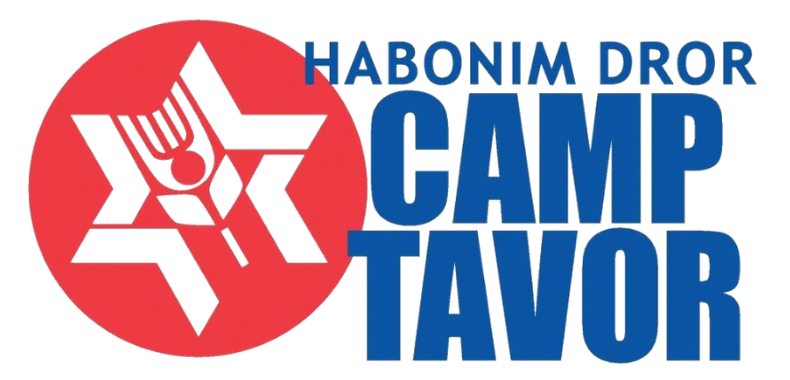 Racial JusticeCamp Tavor reaffirms our commitment to racial justice within the Jewish community and in the entire world. At Tavor, we act on our value of racial justice by creating opportunities to discuss racial injustice in our world today and empowering them to create change in their communities.  